Регистрационный №____________ПОЛОЖЕНИЕоб учебной и контактной работе обучающихся с преподавателем
в федеральном государственном бюджетном образовательном учреждении
высшего образования «Российский государственный аграрный университет – МСХА имени К.А. Тимирязева»1. Общие положения1.1. Настоящее Положение об учебной и контактной работе обучающихся с преподавателем в федеральном государственном бюджетном образовательном учреждении высшего образования «Российский государственный аграрный университет – МСХА имени К.А. Тимирязева» (далее – Положение) разработано в соответствии с Федеральным законом от 29.12.2012 г. № 273-ФЗ «Об образовании в Российской Федерации», приказом Министерства образования и науки Российской Федерации от 05.04.2017 № 301 «Об утверждении Порядка организации и осуществления образовательной деятельности по образовательным программам высшего образования – программам бакалавриата, программам специалитета, программам магистратуры», Федеральными государственными образовательными стандартами высшего образования (далее – ФГОС ВО), Уставом федерального государственного бюджетного образовательного учреждения высшего образования «Российский государственный аграрный университет – МСХА имени К.А. Тимирязева» (далее – Университет) и иными локальными актами Университета в области образования.1.2. Настоящее Положение определяет учебную работу обучающихся, в том числе условия и формы организации контактной работы обучающихся с педагогическими работниками Университета и (или) лицами, привлекаемыми Университетом к реализации образовательных программ на иных условиях (далее – преподаватели), а также минимальный объем контактной работы обучающихся и максимальный объем занятий лекционного и семинарского типов при организации образовательного процесса по основным профессиональным образовательным программам высшего образования – программам бакалавриата, программам специалитета, программам магистратуры в Университете.2. Учебная работа и виды занятий обучающихся по образовательным программам2.1. Учебная работа – совокупность установленных в Университете всех видов учебных занятий, практик, форм контроля (текущей, промежуточной, итоговой аттестации), включая самостоятельную работу обучающихся, необходимых для освоения образовательной программы определенного направления подготовки или специальности с учетом направленности программы.2.2. Учебная работа по образовательным программам может проводиться в следующих видах учебных занятий (включая учебные занятия, направленные на проведение текущего контроля успеваемости):2.2.1.		Занятия лекционного типа – занятия, предусматривающие преимущественную передачу учебной информации преподавателем обучающимся и проводимые в поточной или групповой форме.2.2.2.		Занятия семинарского типа:2.2.2.1	Семинары (семинарские занятия)1 – вид групповых занятий по какой-либо учебной, научной и др. проблеме, предполагающий обсуждение заранее подготовленных вопросов, сообщений, докладов и прочее обучающимися с преподавателем.2.2.2.2.	Практические занятия – вид групповых занятий, предполагающий выполнение обучающимся по заданию и под руководством преподавателя одной или нескольких практических работ, направленных на формирование у обучающихся практических и (или) профессиональных умений. Кроме приобретения профессиональных умений главной целью практических занятий является усвоение теоретических знаний, необходимых для изучения последующих дисциплин.2.2.2.3.	Лабораторные занятия – вид групповых занятий, предполагающий выполнение обучающимся работ, направленных на освоение конкретных методов изучения дисциплины, обучение экспериментальным способам анализа действительности, умение работать с приборами и современным оборудованием. На лабораторных занятиях обучающиеся осваивают постановку и ведение эксперимента, умение наблюдать и оценивать полученные результаты, делать выводы и обобщения, т.е. главной целью лабораторных занятий (работ) является овладение техникой эксперимента, умение решать практические задачи путем постановки опыта. При организации лабораторных занятий в учебной группе превалирует работа малыми группами.2.2.2.4.	Лабораторный практикум (практикум) – вид групповых занятий, предусматривающий решение комплексных учебных задач, требующих от обучающегося применения как научно-теоретических знаний, полученных при изучении различных учебных курсов, так и практических навыков, приобретенных на практических и лабораторных занятиях. Таким образом, главное отличие практикума от других форм учебных занятий – это его междисциплинарный и комплексный характер. При организации практикума следует учитывать, что реализуется он обычно в условиях, приближенных к условиям будущей профессиональной деятельности. Практикум может реализовываться самостоятельно в объеме практических часов без лекций. 2.2.3.		Курсовая работа (курсовой проект) выполняется по одной или нескольким дисциплинам (модулям) в объеме самостоятельной работы обучающегося под руководством преподавателя. Курсовая работа (курсовой проект) направлена на решение студентом частной задачи или проведение исследования по одному из вопросов, носит дисциплинарный или междисциплинарный характер. Курсовая работа (курсовой проект) выполняется на завершающем этапе и (или) в процессе изучения дисциплины (модуля). Отличие курсовой работы от курсового проекта заключается в том, что последний имеет обязательную практическую часть, связанную с выполнением достаточно сложной расчетной и (или) проектной задачи. Как правило, курсовой проект характерен для информационных или инженерных направлений, или специальностей. Требует обязательного методического обеспечения – методических указаний к курсовой работе (курсовому проектированию).2.2.4.		Групповые консультации – форма организации процесса обучения вне занятия для группы обучающихся по выявлению непонятных или сложных вопросов, тем, разделов программы в процессе изучения учебной дисциплины (модуля). Групповые консультации проводятся в период обучения (в течение семестра), а также перед текущей, промежуточной аттестацией, перед рубежным контролем, итоговой аттестацией.2.2.5.		Индивидуальная работа обучающихся с преподавателем – индивидуальные консультации и иные учебные занятия, предусматривающие индивидуальную работу преподавателя с обучающимся (в процессе руководства практикой и прочее).2.2.6.		Самостоятельная работа – учебная деятельность обучающихся, осуществляемая без непосредственного руководства преподавателем. 2.2.7.		Аттестационные испытания промежуточной аттестации обучающихся (зачеты, зачеты с оценкой, экзамены) и итоговой (государственной итоговой) аттестации обучающихся.2.3.			В объеме учебной работы, планируемой обучающимся по образовательной программе по учебному (рабочему учебному) плану выделяют контактную работу обучающихся с преподавателем и самостоятельную работу обучающихся.2.4.	Контактная работа обучающихся с преподавателем (работа обучающихся во взаимодействии с преподавателем; далее – контактная работа), в том числе с применением дистанционных образовательных технологий, включает в себя занятия лекционного типа, и (или) занятия семинарского типа, и (или) групповые консультации, и (или) индивидуальную работу обучающихся с преподавателем, а также аттестационные испытания промежуточной аттестации обучающихся и итоговой (государственной итоговой) аттестации обучающихся.Контактная работа может быть как аудиторной, так и внеаудиторной, а также проводиться в электронной информационно-образовательной среде.При необходимости контактная работа включает в себя иные виды учебной деятельности, предусматривающие групповую или индивидуальную работу обучающихся с преподавателем.3. Контактная работа обучающихся с преподавателем3.1.	Контактная работа по образовательной программе отражается в учебном плане и разделяется по видам учебных занятий или видам деятельности обучающихся. Количество академических часов, выделенных на контактную работу, указывается в учебном плане образовательной программы (в том числе в объеме аудиторных занятий) и в рабочих программах дисциплин (модулей), программах практик и итоговой (государственной итоговой) аттестации.3.2.	В Университете устанавливаются объемы контактной работы в зависимости от уровня программы, формы обучения и иных условий.3.3.	Максимальный объем занятий лекционного и семинарского типов по образовательным программам устанавливается в соответствии с ФГОС ВО.3.4.	Максимальный объем учебной нагрузки студента, включая все виды его контактной и самостоятельной работы в неделю, не должен составлять более 60 академических часов. 3.5.	Максимальная дневная суммарная учебная нагрузка студентов, включая все виды его контактной и самостоятельной работы, в день может составлять 12 академических часов: 10 часов аудиторных занятий и 2 часа самостоятельных занятий во внеаудиторное время. 3.6.	Максимальный объем контактной работы студента в неделю при освоении образовательной программы на очной форме обучения не должен превышать за период теоретического обучения в среднем 34 академических часа по программам бакалавриата и специалитета и 25 академических часов по программам магистратуры.3.7.	Максимальный объем контактной работы в неделю при освоении образовательной программы на очно-заочной форме обучения не должен превышать за период теоретического обучения в среднем 14 академических часов в неделю по программам бакалавриата.3.8.	Максимальный объем контактной работы, отображенной в учебном плане, в год при освоении образовательной программы на заочной форме обучения не должен превышать 250 академических часов (для программ бакалавриата, специалитета, магистратуры).3.9.	В указанный объем не входят обязательные аудиторные занятия по элективным дисциплинам (модулям), по физической культуре и спорту и факультативным дисциплинам.3.10.	Минимальный объем контактной работы в неделю при освоении образовательной программы на очной форме обучения составляет за период теоретического обучения не менее 16 академических часов по программам бакалавриата и специалитета и 10 академических часов по программам магистратуры.3.11.	Минимальный объем контактной работы в неделю при освоении образовательной программы на очно-заочной форме обучения составляет за период теоретического обучения не менее 8 академических часов в неделю по программам бакалавриата.3.12.	Минимальный объем контактной работы, отображенной в учебном плане в период теоретического обучения, в год при освоении образовательной программы на заочной форме обучения составляет, как правило, не менее 80 академических часов (для программ бакалавриата, специалитета, магистратуры).4. Заключительные положения4.1. Настоящее Положение вступает в силу с момента его утверждения Ректором Университета на основании решения Ученого совета Университета и действует до принятия нового локального нормативного акта.4.2. Внесение изменений и дополнений в настоящее Положение утверждается Ректором Университета на основании решения Ученого совета Университета.      Лист согласования       К Положению об учебной и контактной работе обучающихся с преподавателемв РГАУ-МСХА имени К.А. ТимирязеваСОГЛАСОВАНО:Проект вносит: Начальник учебно-методического управления				      А.В. Ещин				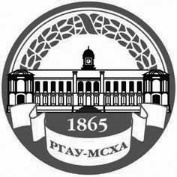 МИНИСТЕРСТВО СЕЛЬСКОГО ХОЗЯЙСТВА РОССИЙСКОЙ ФЕДЕРАЦИИФедеральное государственное Бюджетное образовательное учреждение высшего образования«российский государственный аграрный университет –МСха имени К.А. Тимирязева»(ФГБОУ ВО ргау - МСХА имени К.А. Тимирязева)МИНИСТЕРСТВО СЕЛЬСКОГО ХОЗЯЙСТВА РОССИЙСКОЙ ФЕДЕРАЦИИФедеральное государственное Бюджетное образовательное учреждение высшего образования«российский государственный аграрный университет –МСха имени К.А. Тимирязева»(ФГБОУ ВО ргау - МСХА имени К.А. Тимирязева)МИНИСТЕРСТВО СЕЛЬСКОГО ХОЗЯЙСТВА РОССИЙСКОЙ ФЕДЕРАЦИИФедеральное государственное Бюджетное образовательное учреждение высшего образования«российский государственный аграрный университет –МСха имени К.А. Тимирязева»(ФГБОУ ВО ргау - МСХА имени К.А. Тимирязева)МИНИСТЕРСТВО СЕЛЬСКОГО ХОЗЯЙСТВА РОССИЙСКОЙ ФЕДЕРАЦИИФедеральное государственное Бюджетное образовательное учреждение высшего образования«российский государственный аграрный университет –МСха имени К.А. Тимирязева»(ФГБОУ ВО ргау - МСХА имени К.А. Тимирязева)ПРИНЯТО:ПРИНЯТО:ПРИНЯТО:УТВЕРЖДАЮ:Ученым советом Университета Протокол № _______от «____» ___________ .Ученым советом Университета Протокол № _______от «____» ___________ .Ученым советом Университета Протокол № _______от «____» ___________ .Ректор ФГБОУ ВО РГАУ – МСХА имени К.А. Тимирязева________________ В.И. Трухачев«____» _____________2020 г.СОГЛАСОВАНО:Председатель Первичной профсоюзной организации студентовСОГЛАСОВАНО:Председатель Первичной профсоюзной организации студентовСОГЛАСОВАНО:Председатель Первичной профсоюзной организации студентовА.С. Братков А.С. Братков Протокол № _______от «    »                        .Протокол № _______от «    »                        .Протокол № _______от «    »                        .И.о. председателя совета обучающихсяИ.о. председателя совета обучающихсяИ.о. председателя совета обучающихсяВ.С. КрайсманПротокол № _______от «    »                        .Протокол № _______от «    »                        .Протокол № _______от «    »                        .И.о. проректора по учебно-методическойи воспитательной работе 
С. В. ЗолотаревНачальник правового управления        И.О. Степанель